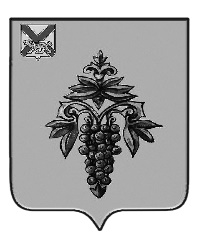 ДУМА ЧУГУЕВСКОГО МУНИЦИПАЛЬНОГО ОКРУГА Р  Е  Ш  Е  Н  И  ЕПринято Думой Чугуевского муниципального округа«30» июня 2021 годаСтатья 1. Внести в решение Думы Чугуевского муниципального округа от 29 марта 2021 года № 181 – НПА  «О Порядке формирования, ведения, ежегодного дополнения и опубликования Перечня муниципального имущества Чугуевского муниципального округа, предназначенного для предоставления во владение и (или) в пользование субъектам малого и среднего предпринимательства и организациям, образующим инфраструктуру поддержки субъектов малого и среднего предпринимательства, а также самозанятым гражданам» (далее -  Порядок) следующие изменения:1) пункт 2.1 статьи 2 Порядка изложить в новой редакции: «2.1. Муниципальное имущество, включенное в Перечень, используется в целях предоставления во владение и (или) в пользование на долгосрочной основе (в том числе по льготным ставкам арендной платы) Субъектам, а также может быть отчуждено на возмездной основе в собственность субъектов малого и среднего предпринимательства в соответствии с Федеральным законом от 22 июля 2008 года № 159-ФЗ «Об особенностях отчуждения недвижимого имущества, находящегося в государственной собственности субъектов Российской Федерации или в муниципальной собственности и арендуемого субъектами малого и среднего предпринимательства, и о внесении изменений в отдельные законодательные акты Российской Федерации» и в случаях, указанных в подпунктах 6, 8 и 9 пункта 2 статьи 39.3 Земельного кодекса Российской Федерации»;2) в подпункте 2.2.2. пункта 2.2 статьи 2 Порядка слова «Чугуевского муниципального округа» заменить словами «Чугуевскому муниципальному округу»;3) в подпункте 3.3.2 пункта 3.3 статьи 3 Порядка слова «федеральными законами» исключить, а также после слов «, в том числе в аренду» дополнить словами на торгах или без проведения торгов»;4) подпункт 3.3.4 пункта 3.3 статьи 3 Порядка после слов «незавершенного строительства» дополнить словами «, объектом жилищного фонда или объектом сети инженерно-технического обеспечения, к которому подключен объект жилищного фонда;»;5) подпункт 3.3.5 пункта 3.3 статьи 3 Порядка изложить в новой редакции:«3.3.5. В отношении имущества администрацией Чугуевского муниципального округа не принято решение о предоставлении его иным лицам;»;6) подпункт 3.3.6 пункта 3.3 статьи 3 Порядка изложить в новой редакции:«3.3.6. Имущество не подлежит приватизации в соответствии с прогнозным планом (программой) приватизации муниципального имущества;»;7) подпункт 3.3.7 пункта 3.3 статьи 3 Порядка изложить в новой редакции:«3.3.7. Имущество не признано аварийным и подлежащим сносу или реконструкции;»;8) в подпункте 3.3.10 пункта 3.3 статьи 3 Порядка слова «субъектам малого и среднего предпринимательства и организациям, образующим инфраструктуру поддержки» заменить словом «Субъектам»;9) подпункт 3.3.11 пункта 3.3 статьи 3 Порядка изложить в новой редакции:«3.3.11. Движимое имущество не относится к имуществу, которое теряет свои натуральные свойства в процессе его использования (потребляемым вещам), к имуществу, срок службы которого составляет менее пяти лет или которое не подлежит предоставлению в аренду на срок пять лет и более в соответствии с законодательством Российской Федерации;»;10) в абзаце первом пункта 3.6 статьи 3 Порядка слова «органов администрации» заменить словами «органов местного самоуправления»;11) абзац второй пункта 3.6 статьи 3 Порядка изложить в новой редакции:«В случае внесения в реестр муниципального имущества Чугуевского муниципального округа в отношении имущества, включенного в Перечень, уполномоченный орган в течение 10 дней обеспечивает внесение соответствующих изменений в отношении имущества в Перечень.»;12) предложение первое пункта 3.7 статьи 3 Порядка изложить в новой редакции:«Рассмотрение предложения, указанного в пункте 3.6 настоящего порядка, осуществляется уполномоченным органом в течение 30 календарных дней со дня их поступления.»;13) в подпункте 3.7.1 пункта 3.7 статьи 3 Порядка слова «с принятием соответствующего правового акта» заменить словами «с учетом положений пунктов 3.9 и 3.10 настоящего Порядка»;14) в подпункте 3.7.2 пункта 3.7 статьи 3 Порядка слова «с принятием соответствующего правового акта» заменить словами «с учетом критериев, установленных пунктом 3.3 настоящего Порядка»;15) подпункт 3.7.3 пункта 3.7 статьи 3 Порядка после слов в Перечень» дополнить словами «или исключения сведений об имуществе из Перечня»;16) в абзаце третьем пункта 3.9 статьи 3 Порядка слова «предложения (заявления) о предоставлении имущества, включая земельные участки, в том числе» заменить словами «заявления о предоставлении имущества, в том числе земельного участка, в отношении которого заключение указанного договора может быть осуществлено»;17) в пункте 3.10 статьи 3 Порядка слова «Сведения о муниципальном имуществе Чугуевского муниципального округа подлежат исключению» заменить словами «Уполномоченный орган исключает сведения об имуществе»;18) подпункт 3.10.3 пункта 3.10 статьи 3 Порядка изложить в новой редакции:«3.10.3. Имущество не соответствует критериям, установленным пунктом 3.3 настоящего Порядка.»; подпункты 3.10.4 и 3.10.5 пункта 3.10 статьи 3 Порядка исключить;20) в пункте 3.11 статьи 3 Порядка слова «субъектам малого и среднего предпринимательства и организациям, образующим инфраструктуру поддержки» заменить словом «Субъектам»;21) в пункте 3.12 раздела 3 Порядка слова «, за исключением пункта 3.10.5» исключить.Статья 2.Настоящее решение вступает в силу со дня его официального опубликования.Глава Чугуевскогомуниципального округа      						           Р.Ю. Деменев  «03» августа 2021 г.№ 249 – НПА О внесении изменений в решениеДумы Чугуевского муниципального округаот 29 марта 2021 года № 181 – НПА  «О Порядке формирования, ведения, ежегодного дополнения и опубликования Перечня муниципального имущества Чугуевского муниципального округа, предназначенного для предоставления во владение и (или) в пользование субъектам малого и среднего предпринимательства и организациям, образующим инфраструктуру поддержки субъектов малого и среднего предпринимательства, а также самозанятым гражданам»